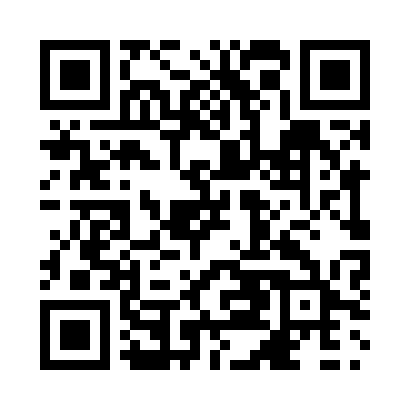 Prayer times for Boisbriand, Quebec, CanadaWed 1 May 2024 - Fri 31 May 2024High Latitude Method: Angle Based RulePrayer Calculation Method: Islamic Society of North AmericaAsar Calculation Method: HanafiPrayer times provided by https://www.salahtimes.comDateDayFajrSunriseDhuhrAsrMaghribIsha1Wed4:065:4212:525:538:039:392Thu4:045:4112:525:548:049:413Fri4:025:3912:525:558:069:434Sat4:005:3812:525:568:079:455Sun3:585:3612:525:568:089:476Mon3:565:3512:525:578:099:497Tue3:545:3412:525:588:119:508Wed3:525:3212:525:598:129:529Thu3:505:3112:525:598:139:5410Fri3:495:3012:526:008:149:5611Sat3:475:2812:526:018:169:5812Sun3:455:2712:526:028:1710:0013Mon3:435:2612:526:028:1810:0114Tue3:415:2512:526:038:1910:0315Wed3:395:2412:526:048:2010:0516Thu3:385:2312:526:048:2110:0717Fri3:365:2212:526:058:2310:0818Sat3:345:2012:526:068:2410:1019Sun3:335:1912:526:068:2510:1220Mon3:315:1812:526:078:2610:1421Tue3:295:1712:526:088:2710:1522Wed3:285:1712:526:088:2810:1723Thu3:265:1612:526:098:2910:1924Fri3:255:1512:526:108:3010:2025Sat3:245:1412:526:108:3110:2226Sun3:225:1312:526:118:3210:2427Mon3:215:1212:536:118:3310:2528Tue3:195:1212:536:128:3410:2729Wed3:185:1112:536:128:3510:2830Thu3:175:1012:536:138:3610:3031Fri3:165:1012:536:148:3710:31